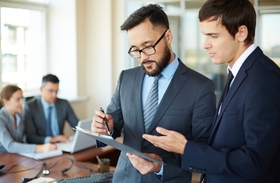 Ведомство утвердило 78 новых форм проверочных листов. По ним станут контролировать, в частности:порядок оформления приема на работу;соблюдение требований по содержанию трудовых договоров;порядок ведения и хранения трудовых книжек, а также формирования сведений о трудовой деятельности;организацию расследования и учета несчастных случаев на производстве.Действующие формы проверочных листов утратят силу.Документ начнут применять с 11 марта.Калужская областная организация Профсоюза работников народного образования и науки РФ Тел.факс: 57-64-69,  prokaluga@mail.ruКалуга, март, 2022https://www.eseur.ru/kaluga/